GÖRÜŞ DİLEK ÖNERİ:GÖRÜŞ DİLEK ÖNERİ:       Ad Soyad:Eğitim Durumu:Cinsiyet:İletişim No:Adres:Adres: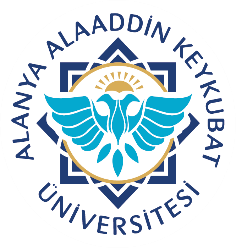 Alanya Alaaddin Keykubat Üniversitesi                                              Diş Hekimliği Uygulama ve Araştırma MerkeziGörüş Dilek ve Öneri Formu Doküman No.HSÇ.FR.01Alanya Alaaddin Keykubat Üniversitesi                                              Diş Hekimliği Uygulama ve Araştırma MerkeziGörüş Dilek ve Öneri Formu Yayın Tarihi14.06.2021Alanya Alaaddin Keykubat Üniversitesi                                              Diş Hekimliği Uygulama ve Araştırma MerkeziGörüş Dilek ve Öneri Formu Revizyon Tarihi11.01.2022Alanya Alaaddin Keykubat Üniversitesi                                              Diş Hekimliği Uygulama ve Araştırma MerkeziGörüş Dilek ve Öneri Formu Revizyon No.1Alanya Alaaddin Keykubat Üniversitesi                                              Diş Hekimliği Uygulama ve Araştırma MerkeziGörüş Dilek ve Öneri Formu Sayfa No.1/2Geri bildirim istiyor musunuz?EVETHAYIRAlanya Alaaddin Keykubat Üniversitesi                                               Diş Hekimliği Uygulama ve Araştırma MerkeziGörüş Dilek Öneri FormuDoküman No.HSÇ.FR.01Alanya Alaaddin Keykubat Üniversitesi                                               Diş Hekimliği Uygulama ve Araştırma MerkeziGörüş Dilek Öneri FormuYayın Tarihi14.06.2021Alanya Alaaddin Keykubat Üniversitesi                                               Diş Hekimliği Uygulama ve Araştırma MerkeziGörüş Dilek Öneri FormuRevizyon Tarihi11.01.2022Alanya Alaaddin Keykubat Üniversitesi                                               Diş Hekimliği Uygulama ve Araştırma MerkeziGörüş Dilek Öneri FormuRevizyon No.1Alanya Alaaddin Keykubat Üniversitesi                                               Diş Hekimliği Uygulama ve Araştırma MerkeziGörüş Dilek Öneri FormuSayfa No.2/2Ad Soyad:Eğitim Durumu:Cinsiyet:İletişim No:Adres:Adres:Geri bildirim istiyor musunuz?EVETHAYIR